Проект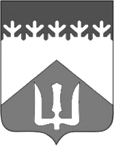 АДМИНИСТРАЦИЯВолховского муниципального районаЛенинградской областиРАСПОРЯЖЕНИЕВолховВ соответствии со статьей 19 Федерального закона от 5 апреля 2013 года № 44-ФЗ «О контрактной системе в сфере закупок товаров, работ, услуг для обеспечения государственных и муниципальных нужд», постановлением Правительства Российской Федерации от 13.10.2014 г. № 1047 «Об общих требованиях к определению нормативных затрат на обеспечение функций государственных органов, органов управления государственными внебюджетными фондами и муниципальных органов», постановлением Администрации Волховского муниципального района Ленинградской области от 29.12.2015 г. № 3026 «Об утверждении требований к порядку разработки и принятия правовых актов о нормировании в сфере закупок для обеспечения муниципальных нужд, содержанию указанных актов и обеспечению их исполнения», постановлением Администрации Волховского муниципального района Ленинградской области от 03.02.2016 г. № 213 «О порядке определения нормативных затрат на обеспечение функций органов местного самоуправления Волховского муниципального района Ленинградской области и муниципального образования город Волхов Волховского муниципального района Ленинградской области, в том числе подведомственных им казенных учреждений»,1. Внести в распоряжение администрации Волховского муниципального района Ленинградской области от 31 мая 2016 года № 82-р «Об утверждении нормативных затрат и нормативов цен и (или) количества отдельных видов товаров, работ, услуг, применяемые при расчёте нормативных затрат на обеспечение функций Администрации Волховского муниципального района Ленинградской области» следующие изменения: в Приложении № 2 к распоряжению администрации Волховского муниципального района Ленинградской области от 31 мая 2016 года № 82-р «Об утверждении нормативных затрат и нормативов цен и (или) количества отдельных видов товаров, работ, услуг, применяемые при расчёте нормативных затрат на обеспечение функций Администрации Волховского муниципального района Ленинградской области» изложить Таблицу 7 «Норматив цены и количества рабочих станций, принтеров, многофункциональных устройств и копировальных аппаратов (оргтехники)» в редакции приложения к настоящему распоряжению.2. Настоящее распоряжение вступает в силу с момента опубликования.3. Разместить настоящее распоряжение в единой информационной системе в сфере закупок.4. Контроль за исполнением настоящего распоряжения возложить на первого заместителя главы администрации Яценко И. Н.Глава администрации                                                                                        А. В. БрицунПриложение № 1к распоряжению АдминистрацииВолховского муниципального районаЛенинградской областиот «___» ______________ 20___ г. № ______Таблица 7Норматив цены и количества рабочих станций, принтеров, многофункциональных устройств и копировальных аппаратов (оргтехники)от№О внесении изменений в Распоряжение администрации Волховского муниципального района Ленинградской области от 31 мая 2016 года № 82-р «Об утверждении нормативных затрат  и нормативов цен и (или) количества отдельных видов товаров, работ, услуг, применяемые при расчёте нормативных затрат на обеспечение функций Администрации Волховского муниципального района Ленинградской области»Тип устройстваКоличествоЦена, руб.Срок полезного использования (мес.)Технические характеристикиРабочая станция на основе системного блока и монитораНе более 1 комплекта в расчете на 1 работникаНе более 63 146,6660Размер экрана/ монитора - не более 27 дюймовТип процессора - многоядерныйЧастота процессора - не менее 3 ГгцРазмер оперативной памяти - не менее 16 ГбОбъем накопителя -2048/512 ГбТип жесткого диска -HDD/SSHD/SSDОптический привод -DVD+-RWТип видеоадаптера - дискретный, объем памяти не менее 2 Гб.Операционная система –не менее Windows 10 ProРабочая станция на основе системного блока и монитора с МФУ, имеющая сертификат соответствия ФСТЭК России требованиям по безопасности информацииНе более 1 штуки, для сектора по мобилизационной работе и защите государственной тайныНе более 300 000,0060Размер экрана/монитора –не менее 24 дюймовТип процессора -многоядерныйЧастота процесса – не менее 3 ГгцРазмер оперативной памяти – не менее 8 ГбОбъем накопителя – 2048/512 ГбТип жесткого диска – HDD/SSНD/SSDОптический привод –DVD+ -R/RWТип видеоадаптера – дискретный, объем памяти не менее 2 Гб.Операционная система – не менее Windows 10 Pro 64 bitНоутбукНе более 1 штуки для высших, главных должностей администрации,  руководителей бюджетных подведомственных учрежденийНе более 40 000,0060Размер экрана/ монитора -не более 15,6 дюймТип процессора- многоядерныйЧастота процессора- не менее 2,2 ГгцРазмер оперативной памяти- не менее 4096 МбОбъем накопителя -1000 ГбТип жесткого диска -HDD Оптический привод -DVD+-RWТип видеоадаптера -дискретный, объем памяти не менее 2048 МбОперационная система-Windows 10 Home (64бит)ПланшетНе более 1 штуки для высших, главных должностей администрации,  руководителей бюджетных подведомственных учрежденийНе более 41 726,3360Операционная система iOSМатериал корпуса - металлДиагональ экрана не менее 9,7Разрешение экрана не менее 2048*1536Оперативная память не менее 2 ГБВстроенная память не менее 128 ГБЕмкость аккумулятора не менее 8827 мАчПринтерНе более 1 штуки в расчете на 1 работникаНе более 20 000,0060Метод печати (струйный/лазерный для принтера/ многофункционального устройства)- лазерныйЦветность (цветной/ черно-белый)- цветной/черно-белыйМаксимальный формат – А3Скорость печати/ сканирования - не менее 41 стр./ мин.Сетевой интерфейс, устройства чтения карт памяти и т.д.ПринтерДля сотрудников отдела ЗАГСНе более 78 100,0060Метод печати (струйный/лазерный для принтера/ многофункционального устройства)- матричныйЦветность (цветной/ черно-белый)- черно-белыйМаксимальный формат – А4Скорость печати/ сканирования - не менее 125 зн./сек.Наличие дополнительных модулей и интерфейсов: последовательный RS232, параллельный IEEE 1284 и USB 2.0ПринтерДля сотрудников сектора муниципальной службы и кадровНе более 37 000,0060Метод печати (струйный/лазерный для принтера/ многофункционального устройства)- матричныйЦветность (цветной/ черно-белый)- цветнойМаксимальный формат – А3Скорость печати/ сканирования - не менее 10 стр./мин.Наличие дополнительных модулей и интерфейсов: USB 2.0МФУНе более 1 штуки в расчете на 1 отделНе более 35 723,0060лазерное МФУ; цветность (цветной/ черно-белый) -полноцветный максимальный формат A3, 600x600 т/д, Скорость сканирования А3 - не более 10 стр./ мин. А4 - не более 22 стр./мин.дуплекс, сетевое, USB 2.0, принтер/копир/сканерСканерНе более 1 штуки в расчете на 1 работникаНе более 5490,0060Разрешение сканирования - не более 4800 х 4800 dpiМаксимальный формат - A4,Скорость сканирования - не менее 40 стр./ мин.Аппараты телефонные для сотовых сетей связи или для прочих беспроводных сетейДля сотрудников службы информационно-аналитического обеспеченияНе более 9 780,0060Оперативная память не менее 2 ГБОбъём встроенной памяти не менее 16 ГБЭкран не менее 5 дюймовМеталлический корпусЕмкость аккумулятора – 3000 мАчЧастота процессора 1,8 ГгцТип процессора- многоядерный (не менее 8)Основная (тыловая) камера не менее 13 МП с функцией автофокуса, наличие фотовспышки